PPTP VPN配置案例组网需求办公区用户可以正常访问互联网；办公区用户可以正常访问服务器；移动办公用户1需要访问内部服务器；用户2需要VPN进入公司内部，并从内部访问互联网；用户3可以访问内部服务器并从公司内部访问外网。网络拓扑办公区使用网段192.168.1.0/24；服务器区使用网段192.1682.0/24；防火墙内网口配置VLAN1和VLAN2，并配置办公区和服务器的网关192.168.1.254/24和192.168.2.254/24；防火墙外网口配置公网地址：202.1.1.1/24；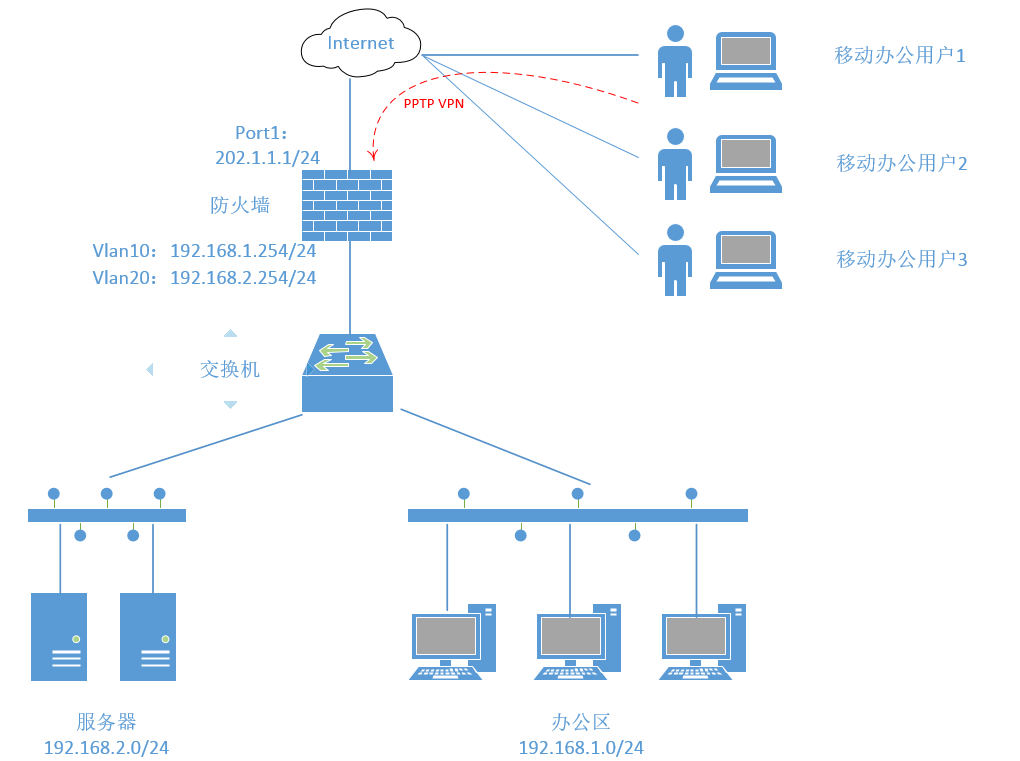 配置步骤防火墙配置1，登陆防火墙，进入“系统管理>网络>接口”页面，配置外网口地址：202.1.1.1/24；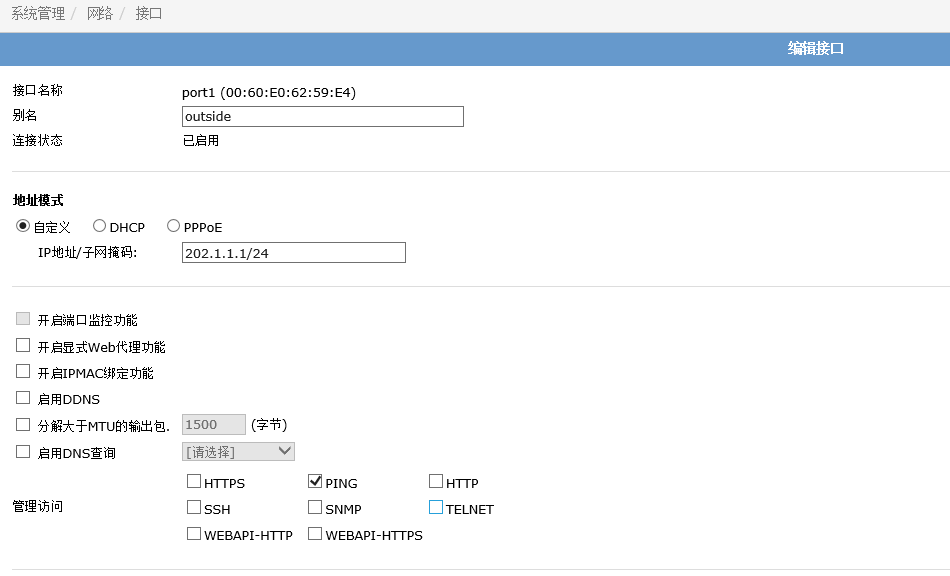 2，在Port2端口下新建VLAN10，并配置地址：192.168.1.254/24；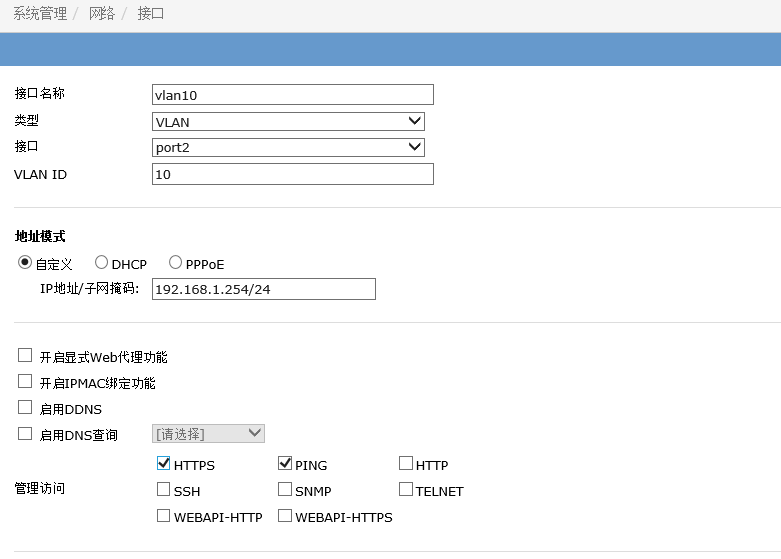 3，在Port2端口下新建VLAN20，并配置地址：192.168.2.254/24；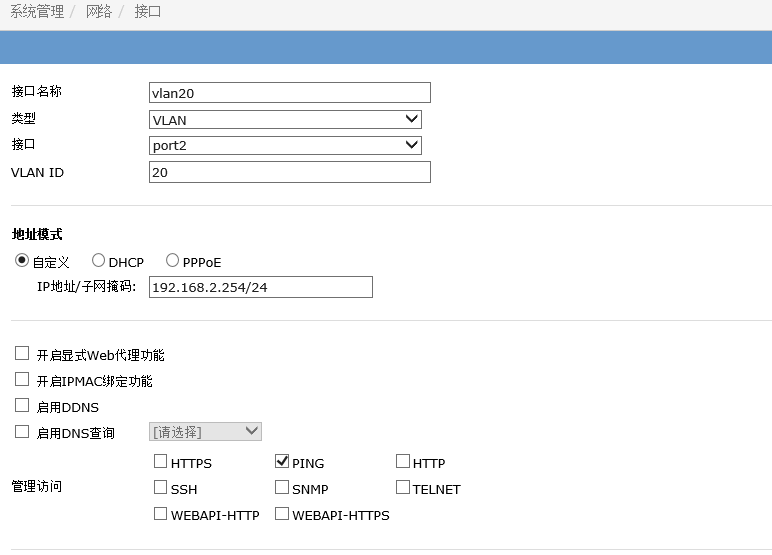 4，进入“路由>静态>静态路由”页面，配置默认路由。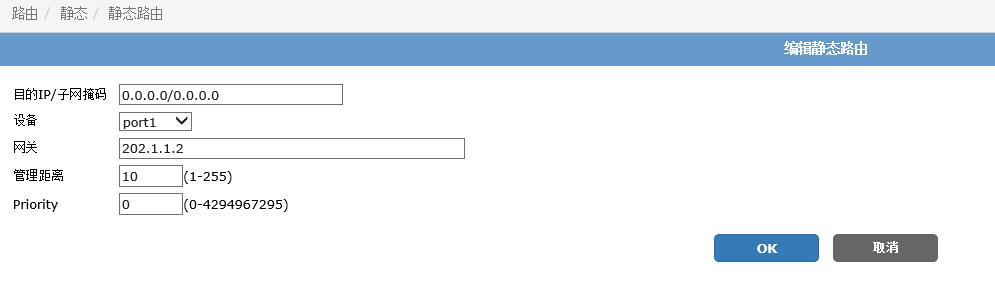 5，进入“防火墙>地址>地址”页面，单击“创建”按钮新建内网地址段。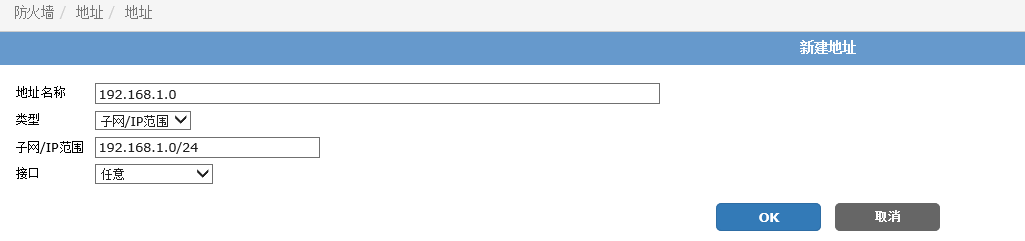 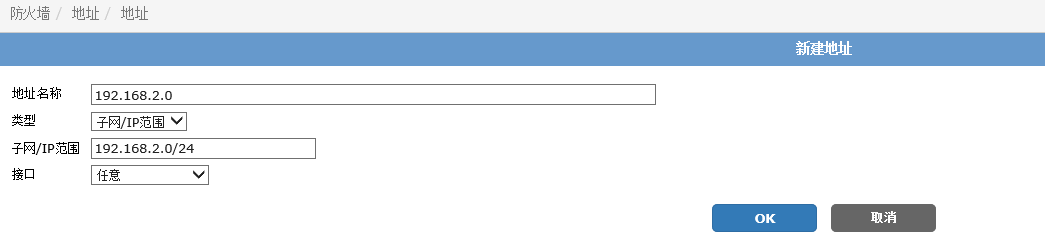 6，进入“防火墙>策略>策略”页面，单击“创建”按钮，新建防火墙策略允许办公区网段访问互联网。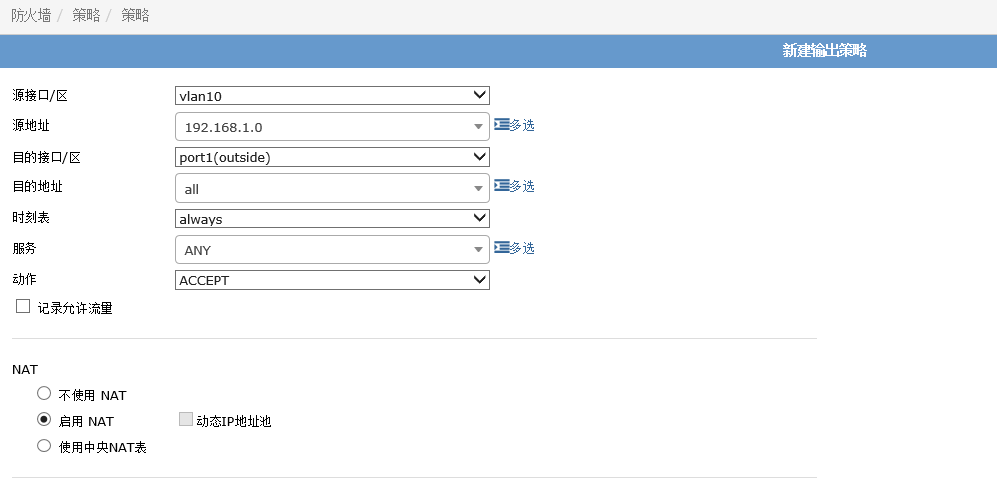 7，单击“创建”按钮，新建防火墙策略允许办公区网段访问服务器。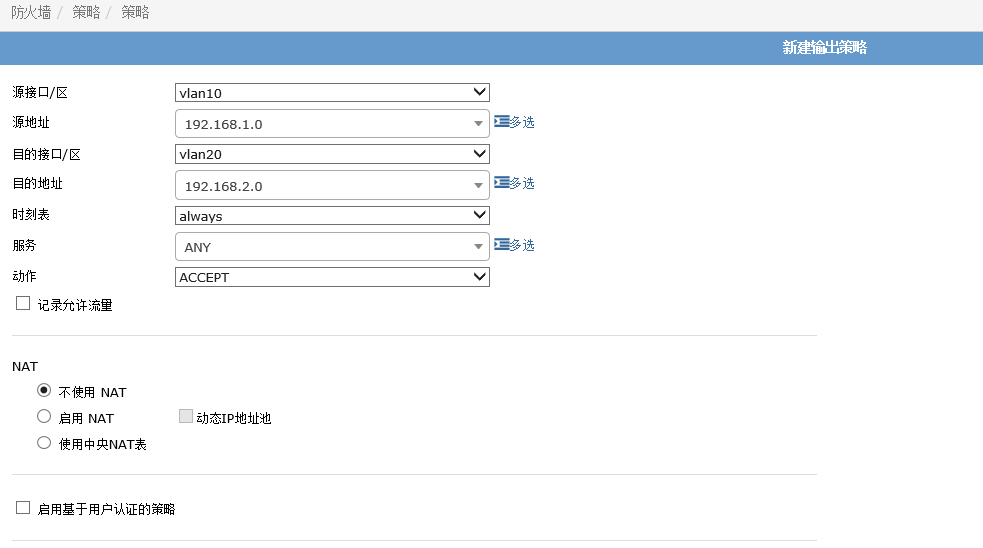 8，进入“设置用户>设置用户>设置用户”页面，创建不同的用户，user01、user02、user03。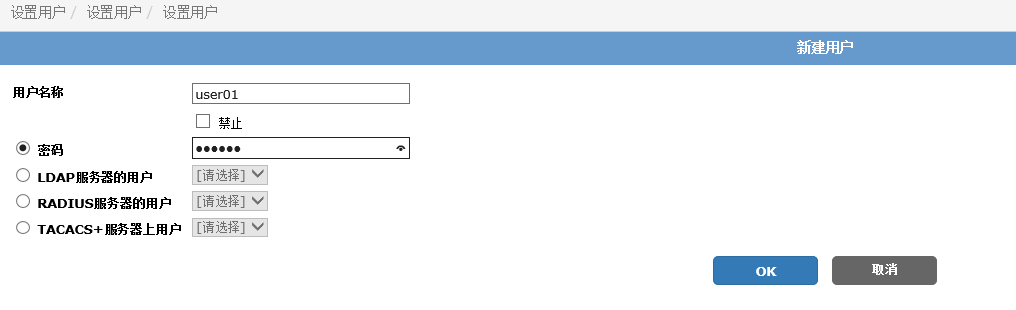 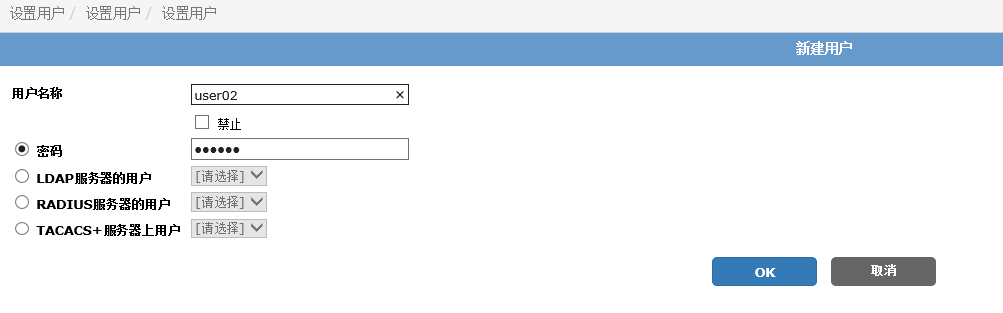 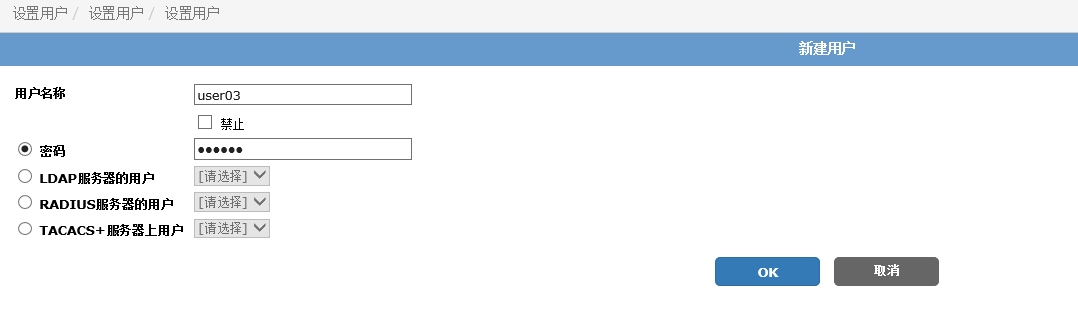 9，进入“设置用户>用户组>用户组”页面，创建不同的用户组。10，“vpnuser”组为登陆VPN时使用，将三个用户均加入。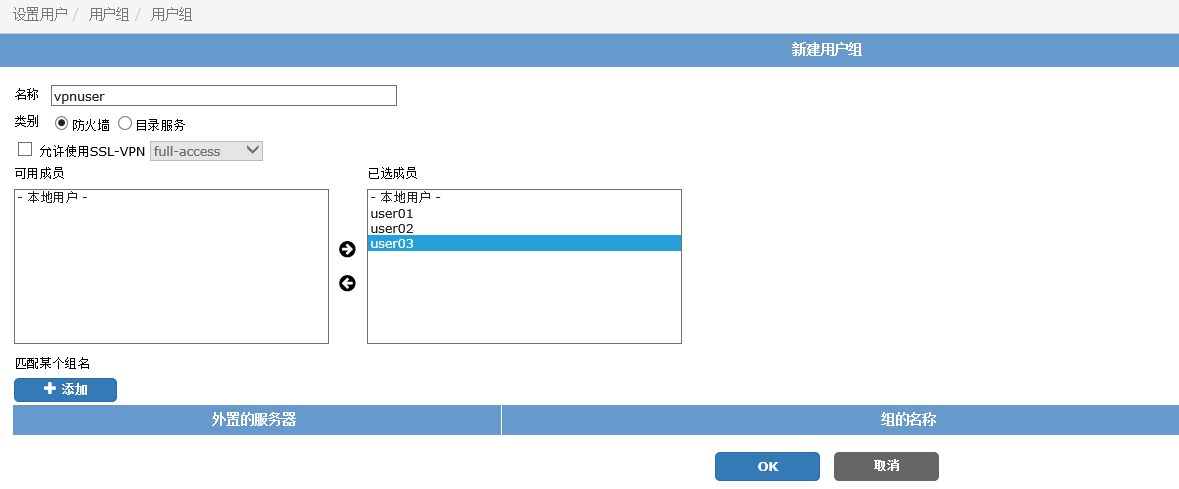 11，“vpn_in”组为VPN用户访问内部服务器时使用，将用户“user01”加入。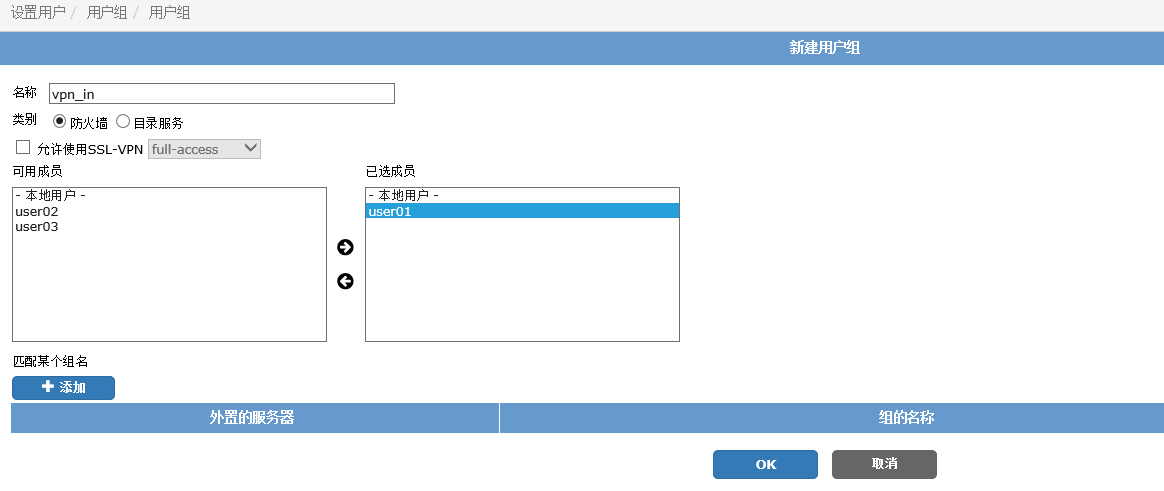 12，“vpn_out”组为VPN用户访问外部互联网时使用，将用户“user02”加入。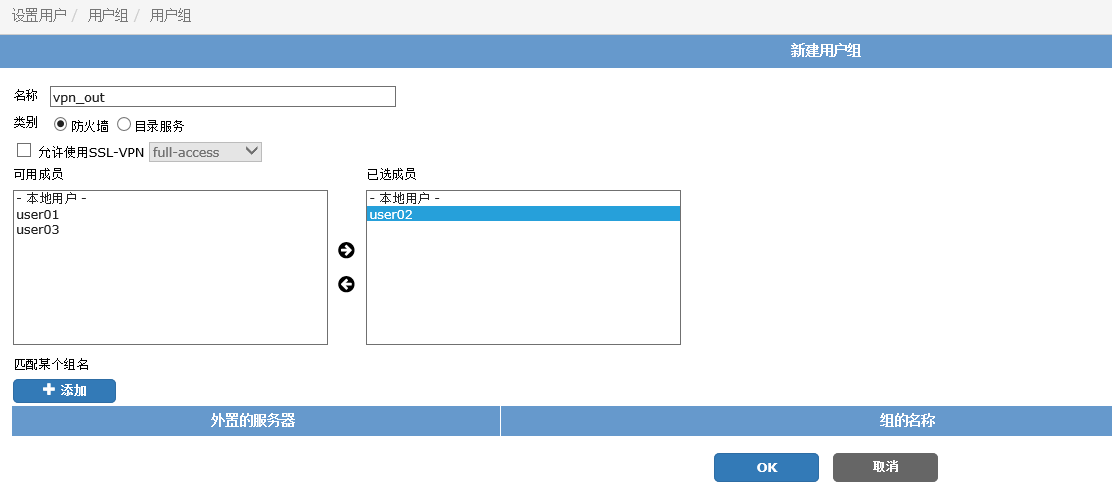 13，“vpn_all”组为VPN用户访问内部服务器和互联网时使用，将用户“user03”加入。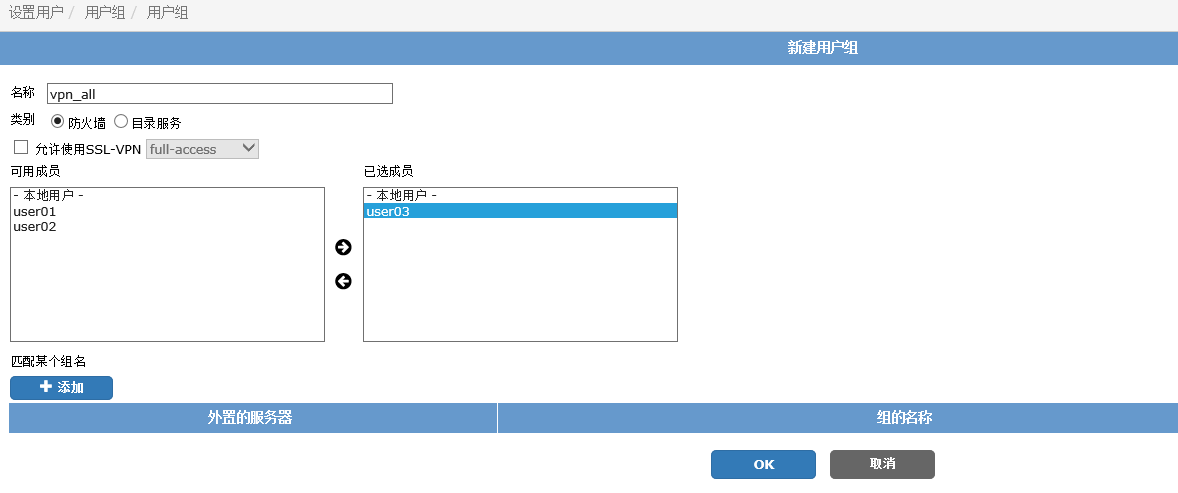 14，进入防火墙CLI命令行，创建PPTP VPN。# define vpn pptp(pptp) #set status enable  //开启PPTP VPN功能(pptp) #set sip 192.168.3.10  //配置客户端分配的IP范围：开始IP(pptp) #set eip 192.168.3.20  //配置客户端分配的IP范围：结束IP(pptp) #set usrgrp vpnuser  //调用VPN用户组(pptp) #end15，进入“防火墙>地址>地址”页面，单击“创建”按钮新建VPN地址段。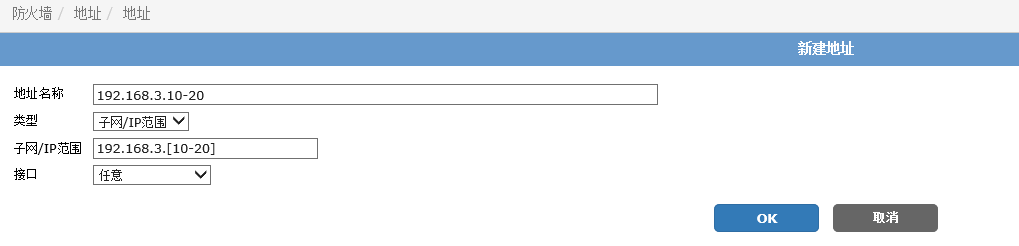 16，进入“防火墙>策略>策略”页面，创建基于用户的策略允许用户组“vpn_in”和“vpn_all”访问服务器。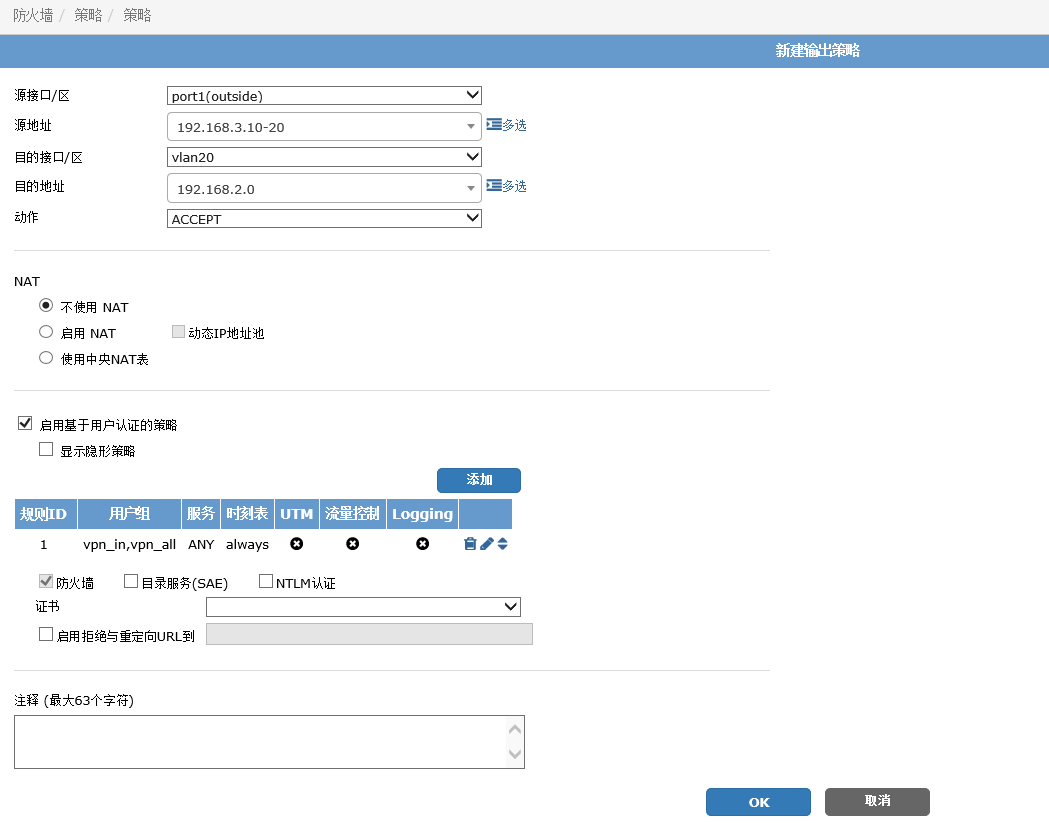 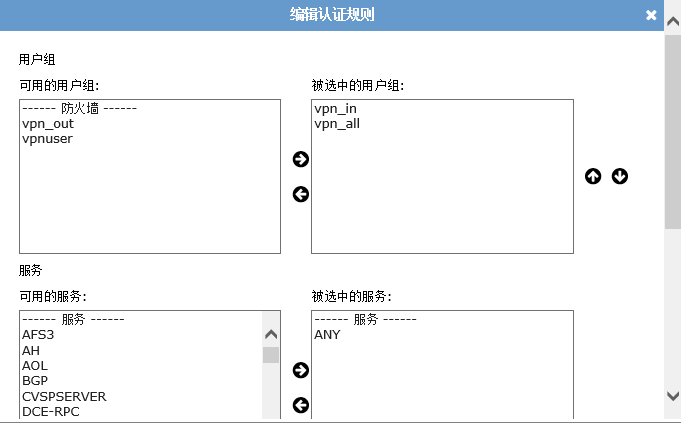 17，创建基于用户的策略允许用户组“vpn_out”和“vpn_all”访问互联网。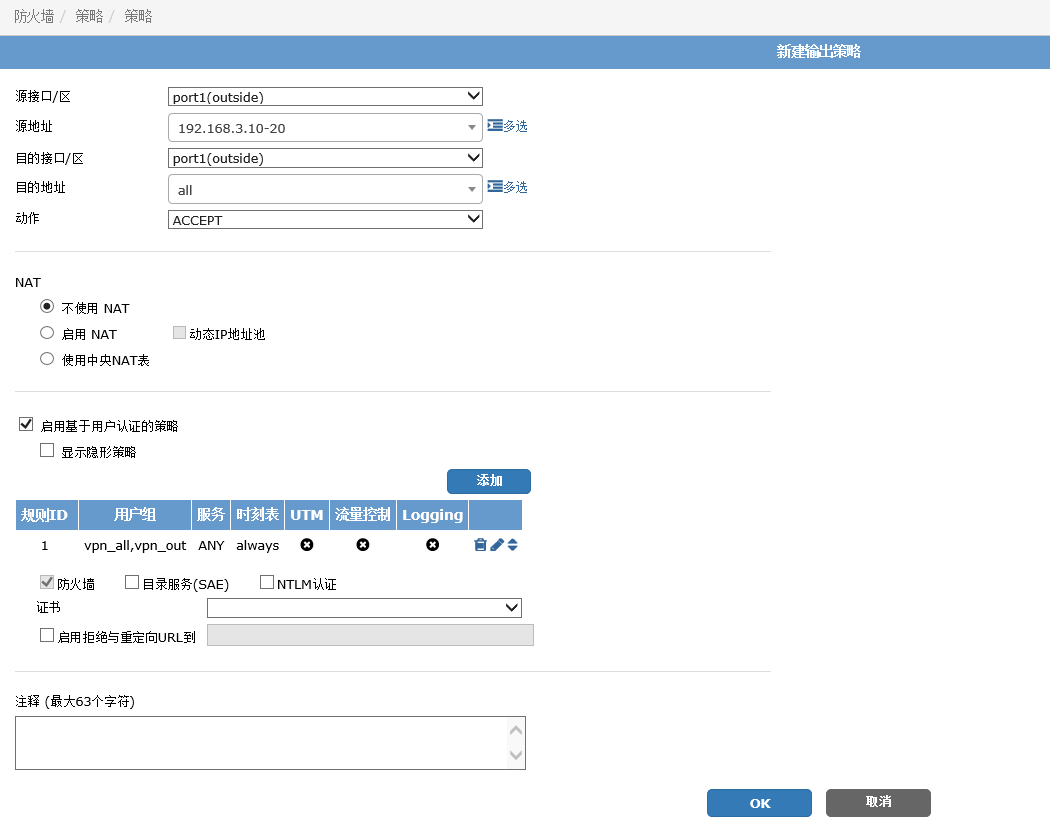 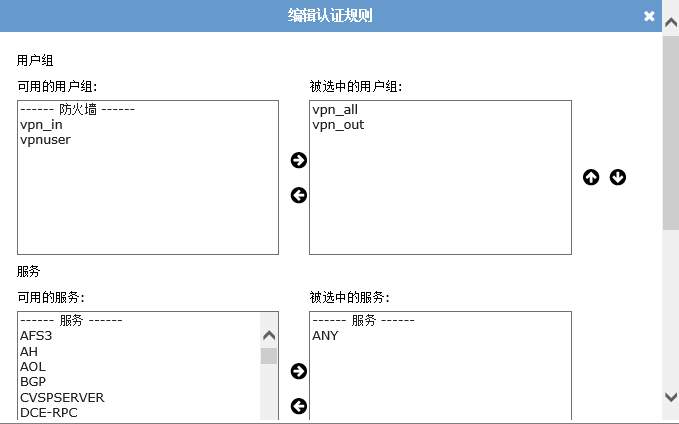 用户终端配置用户需先通过VPN接入公司，这里以Windows8操作系统为例。1，打开“控制面板>网络和共享中心”，点击“设置新的链接或网络”。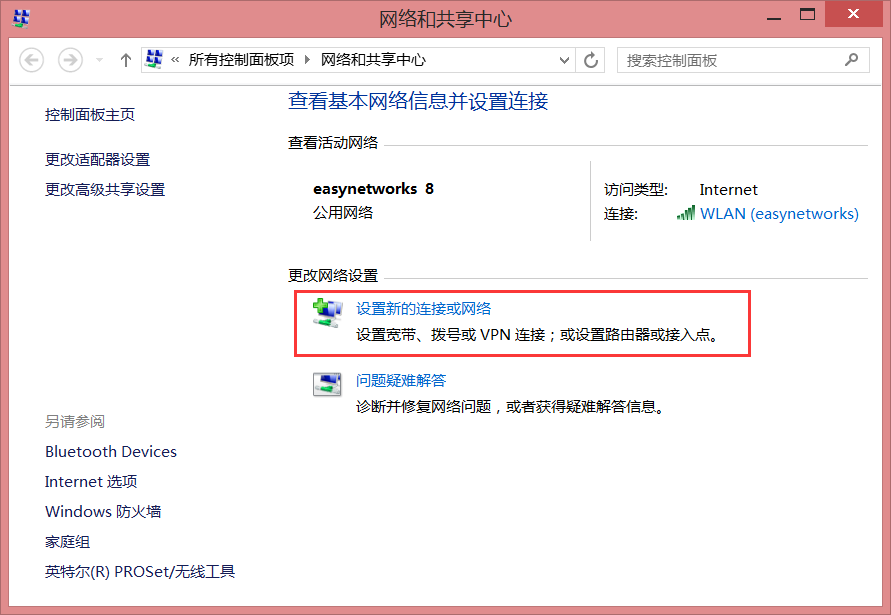 2，在弹出的“选择一个连接选项”窗口中选择“连接到工作区”，并单击“下一步”。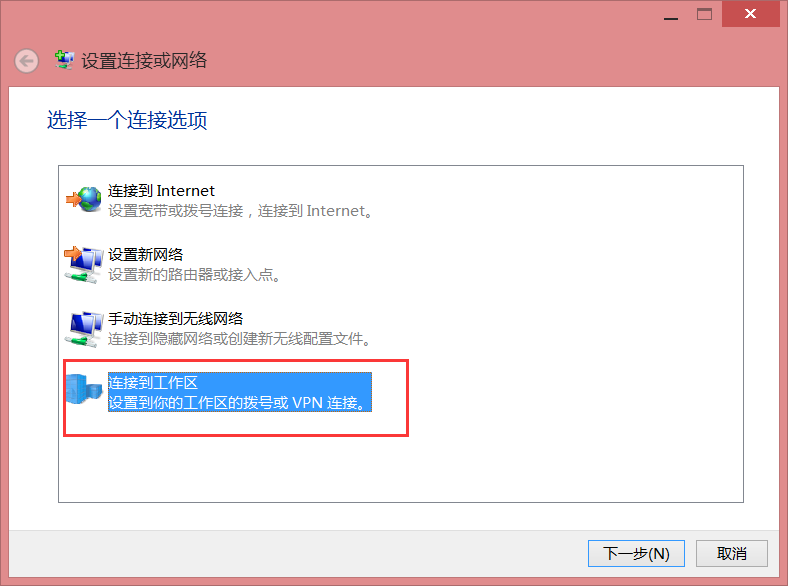 3，选择“否，创建新连接”，单击“下一步”。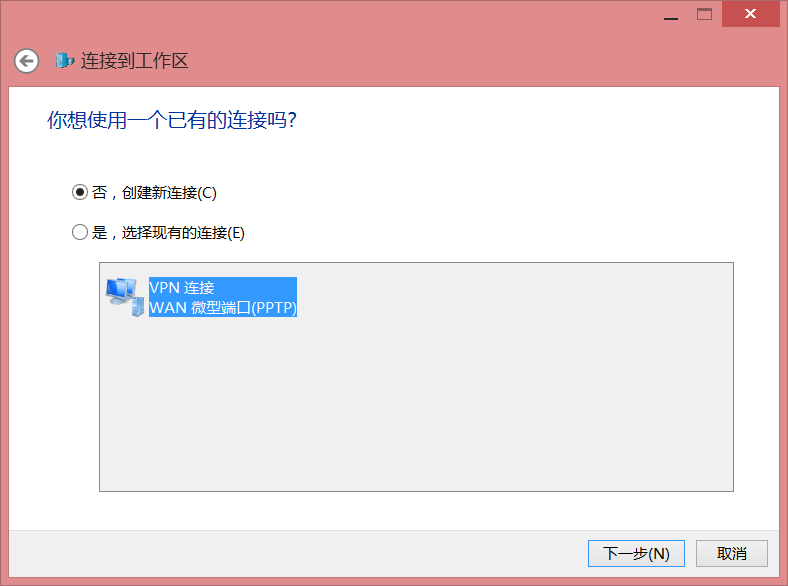 4，在弹出的“你希望如何连接？”窗口中选择“使用我的Internet连接(VPN)”，单击“下一步”。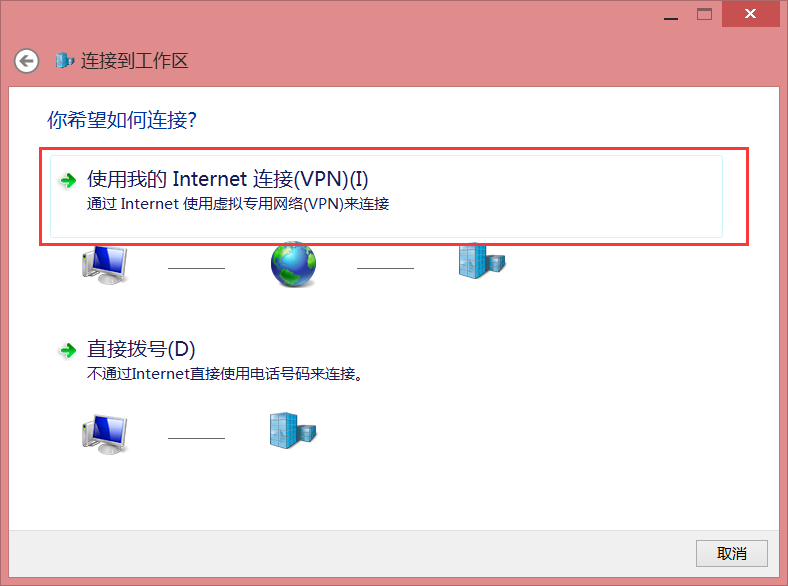 5，在弹出的“键入要连接的Internet地址”窗口中，输入Internet地址，目标名称，其中“Internet地址”为防火墙外网口地址，名称可随便输入，单击“创建”按钮创建该VPN。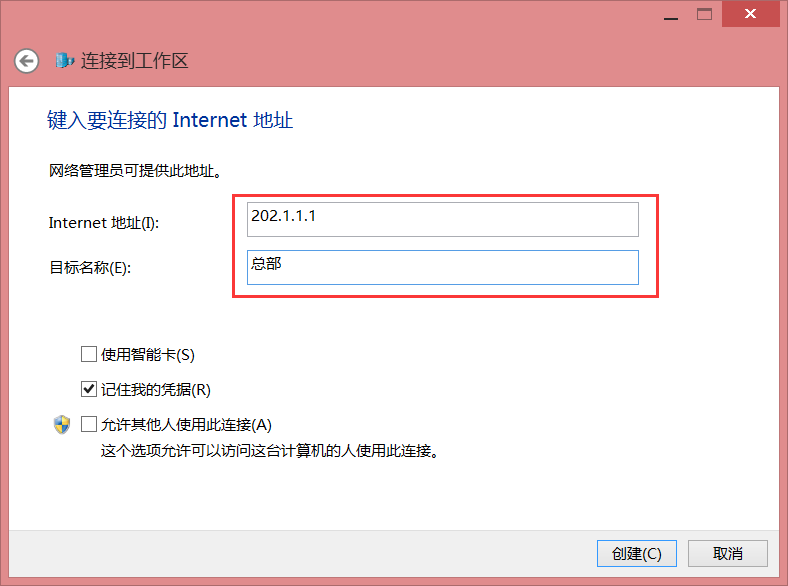 6，创建VPN网络后，可在网络选项中看到该VPN，单击“连接”。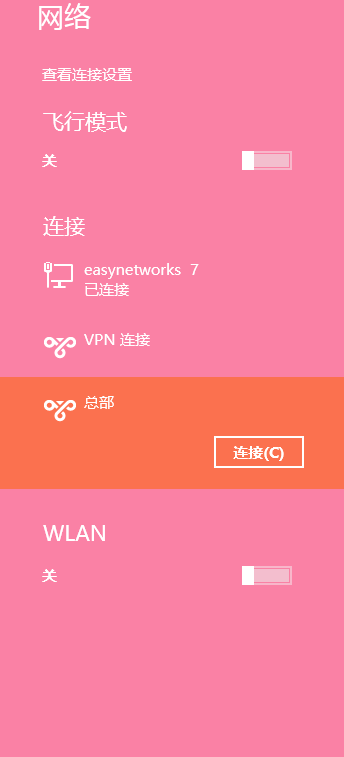 7，在弹出的认证窗口中输入用户名和密码，单击“确定”。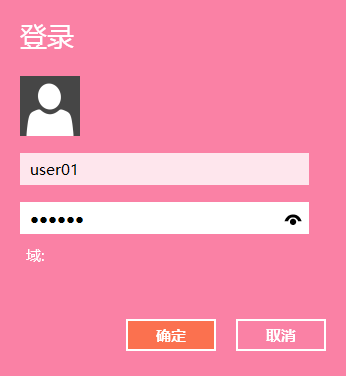 8，打开浏览器，在弹出的用户认证页面，输入用户名和密码，即可正常访问内部服务器。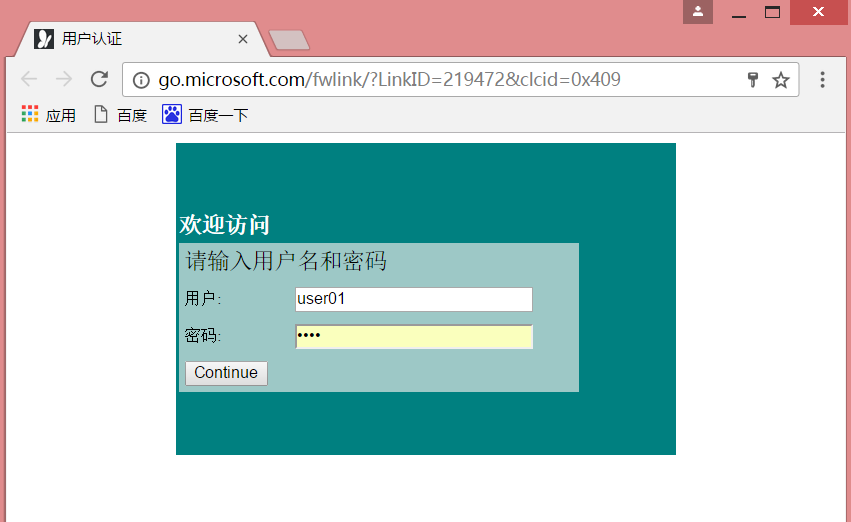 9，如果需要通过VPN访问Internet，则需要使用具有上网权限的账号。